T.C. SAKARYA UYGULAMALI BİLİMLER ÜNİVERSİTESİLİSANSÜSTÜ EĞİTİM ENSTİTÜSÜYÜKSEK LİSANS TEZİOcak 2023T.C. SAKARYA UYGULAMALI BİLİMLER ÜNİVERSİTESİLİSANSÜSTÜ EĞİTİM ENSTİTÜSÜDOKTORA TEZİOcak 2023T.C. SAKARYA UYGULAMALI BİLİMLER ÜNİVERSİTESİLİSANSÜSTÜ EĞİTİM ENSTİTÜSÜYÜKSEK LİSANS TEZİAdı SOYADIBu tez ../.../2023 tarihinde aşağıdaki jüri üyeleri tarafından oy birliği / oy çokluğu ile kabul edilmiştir.T.C.SAKARYA UYGULAMALI BİLİMLER ÜNİVERSİTESİLİSANSÜSTÜ EĞİTİM ENSTİTÜSÜDOKTORA TEZİBu tez ../.../2023 tarihinde aşağıdaki jüri üyeleri tarafından oy birliği / oy çokluğu ile kabul edilmiştir.BEYANTez içindeki tüm verilerin akademik kurallar çerçevesinde tarafımdan elde edildiğini, görsel ve yazılı tüm bilgi ve sonuçların akademik ve etik kurallara uygun şekilde sunulduğunu, kullanılan verilerde herhangi bir tahrifat yapılmadığını, başkalarının eserlerinden yararlanılması durumunda bilimsel normlara uygun olarak atıfta bulunulduğunu, tezde yer alan verilerin bu üniversite veya başka bir üniversitede herhangi bir tez çalışmasında kullanılmadığını beyan ederimAdı SOYADI../../2023TEŞEKKÜRYüksek lisans eğitimim boyunca değerli bilgi ve deneyimlerinden yararlandığım, her konuda bilgi ve desteğini almaktan çekinmediğim, araştırmanın planlanmasından yazılmasına kadar tüm aşamalarında yardımlarını esirgemeyen, teşvik eden, aynı titizlikte beni yönlendiren değerli danışman hocam Doç. Dr. Adı SOYADI’na teşekkürlerimi sunarım.Laboratuar olanakları konusunda anlayış ve yardımlarını esirgemeyen Sakarya Uygulamalı Bilimler Üniversitesi İnşaat Mühendisliği Bölüm Başkanı Doç. Dr. Adı SOYADI’na ve bilgi ve deneyimlerinden yararlandığım sayın hocam Yrd. Doç. Dr. Adı SOYADI’na teşekkür ederim.Ayrıca bu çalışmanın maddi açıdan desteklenmesine olanak sağlayan Sakarya Uygulamalı Bilimler Üniversitesi Bilimsel Araştırma Projeleri (BAP) Komisyon Başkanlığına (Proje No: XXXX-XX-XX-XXX) teşekkür ederim.İÇİNDEKİLERTEŞEKKÜR	iİÇİNDEKİLER	iiKISALTMALAR	ivSİMGELER	vTABLOLAR LİSTESİ	viŞEKİLLER LİSTESİ	viiÖZET	viiiABSTRACT	ixBÖLÜM 1. GİRİŞ – BAŞLIKLAR (BİRİNCİ DERECE BAŞLIKLAR)	11.1. Tezin Amacı (İkinci Derece Başlık Nasıl: İlk Harfler Büyük)	11.1.1. Üçüncü derece başlık nasıl: ilk harf büyük diğerleri küçük	21.1.1.1. Dördüncü derece başlık nasıl: ilk harf büyük diğerleri küçük	21.2. Literatür Araştırması	21.3. Hipotez	2BÖLÜM 2. ŞEKİL VE TABLOLAR	32.1. Şekil Atıflar ve Şekil Örneği	32.2. Tablo Atıfları ve Tablo Örneği	62.3. Yatay Sayfada Tablo Örneği	6BÖLÜM 3. METİNLER	93.1. Gövde Metinleri	93.1.1. Sayfa Marjinleri	93.1.2. Denklemler	10BÖLÜM 4. ATIFLAR, ALINTILAR VE DİPNOTLAR	114.1. Atıflar (kaynakların metin içinde gösterimi)	114.1.1. Yazar soyadına göre atıf verme	114.1.2. Numara ile atıf verme	124.2. Alıntılar	134.3. Dipnotlar	134.4. İkinci Derece Başlık Nasıl: İlk Harfler Büyük	144.4.1. Üçüncü derece başlık nasıl: ilk harf büyük diğerleri küçük	144.4.1.1. Dördüncü derece başlık nasıl: ilk harf büyük diğerleri küçük	144.5. Şekil ve Tablo Örnekleri	14BÖLÜM 5. BULGULAR VE TARTIŞMA	165.1. Çalışmanın Bulguları	165.2. İkinci Derece Başlık Nasıl: İlk Harfler Büyük	165.2.1. Üçüncü derece başlık nasıl: ilk harf büyük diğerleri küçük	165.2.1.1. Dördüncü derece başlık nasıl: ilk harf büyük diğerleri küçük	165.3. Şekil ve Tablo Örnekleri	17BÖLÜM 6. GENEL SONUÇLAR VE ÖNERİLER	186.1. Sonuçlar	186.2. Öneriler	18KAYNAKLAR	22EKLER 	24KISALTMALARAIC	: Akaike Information CriteriaANN	: Artificial Neural NetworkApp	: AppendixBP	: BackpropagationCGI	: Common Gateway InterfaceESS	: Error sum-of-squaresGARCH	: Generalized Autoregressive Conditional HeteroskedasticityGIS	: Geographic Information SystemsHCA	: Hierarchical Cluster AnalysisMbps	: Megabits per secondSt	: StationSWAT	: Soil and Water Assessment ToolUMN	: University of MinnesotaSİMGELERC	: Dokunun kapasitansıH	: Isı miktarıMx, My, Mxy	: Moment BileşenleriNx, Ny, Nxy	: Normal Kuvvet Bileşenleriq	: Faz yüküt	: Zamanu,v	: Yer değiştirme vektörü bileşenleriw	: Açısal hızXC	: Kapasitif reaktansXL	: Endüktif reaktans	: Asal gerilme doğrultusundan sapma açısı	: Yoğunlukx, y, xy	: Kabuk iç gerilmeleriTABLOLAR LİSTESİTablo 2.1 : Tek satırlı ve kolonlar ortalanmış Tablo.	8Tablo 2.2 : Tablo ismi nokta ile bitirilmelidir.	9Tablo 2.3 : 2. Satıra geçen örnek Tablo adı, 2. Satıra geçen örnek Tablo adı, 2. Satıra geçen örnek Tablo adı, 2. Satıra geçen örnek Tablo adı, 2. Satıra geçen örnek Tablo adı.	10Tablo 4.1 : Tablo örneği.	22Tablo 5.1 : Beşinci bölümde örnek Tablo.	24Tablo 6.1 : Altıncı bölümde bir Tablo.	27Tablo A.1 : Ekler bölümünde Tablo örneği.	35ŞEKİLLER LİSTESİŞekil 2.1 : Tüm şekil ve Tabloler ile bunların açıklamaları yazı bloğuna göre ortalı olarak yerleştirilmelidir.	4Şekil 2.2 : Üst yapılar.	6Şekil 2.3 : Yatay tam sayfa şekil.	7Şekil 3.1 : Sinir hücresi, Çetin (2003)’ten uyarlanmıştır.	13Şekil 3.2 : Birden fazla satırlı şekil isimlendirmesinde örnek, birden fazla satırlı şekil isimlendirmesinde örnek.	14Şekil 3.3 : Örnek şekil ismi nokta ile bitirilmelidir.	15Şekil 4.1 : Örnek şekil.	21Şekil 5.1 : Beşinci bölümde örnek şekil.	24Şekil 6.1 : Altıncı bölümde örnek şekil.	27Şekil A.1 : Bölgesel haritalar: (a)Yağış. (b)Akım. (c)Evapotranspirasyon …	34TÜRKÇE TEZ BAŞLIĞI BURAYA YAZILIRÖZETÖzet hazırlanırken 1 satır boşluk bırakılır. Türkçe tezlerde, Türkçe özet 300 kelimeden az olmamak kaydıyla 1 sayfayı geçmemeli, İngilizce özette ise 1-5 sayfa aralığında olabilir.Özetlerde tezde ele alınan konu kısaca tanıtılarak, kullanılan yöntemler ve ulaşılan sonuçlar belirtilir. Özetlerde kaynak, şekil, tablo verilmez. Özetlerin başında, birinci dereceden başlık formatında tezin adı (önce 72, sonra 42 punto aralık bırakılarak ve 1 satır aralıklı olarak) yazılacaktır.  Başlığın altına büyük harflerle soldan (Türkçe özet için) ÖZET ve (İngilizce özet için) ABSTRACT yazılmalıdır.Türkçe tezlerde Türkçe özetin İngilizce özetten önce olması önerilir.Anahtar Kelimeler: Şablon, Sakarya Uygulamalı Bilimler Üniversitesi şablonuTHESIS TITLE IN ENGLISH HEREABSTRACT1 line spacing must be set for summaries. For theses in Turkish, the summary in Turkish must have 300 words minimum and span 1 pages, whereas the summary in English must span 1-5 pages. References, figures and tables must not be given in Summary.Above the Summary, the thesis title in first level title format (i.e., 72 pt before and 42 pt after paragraph spacing, and 1 line spacing) must be placed. Below the title, the expression ÖZET (for summary in Turkish) and ABSTRACT (for summary in English) must be written horizontally centered.It is recommended that the summary in English is placed before the summary in Turkish.Keywords: Thesis, Sakarya University of Applied Science Thesis GİRİŞ – BAŞLIKLAR (BİRİNCİ DERECE BAŞLIKLAR)Birinci dereceden başlıklar okuma yönünde, sağ sayfadan başlamalı, büyük ve koyu harflerle yazılmalıdır. (Örnek: 1. GİRİŞ)Tüm tezde, 12 yazı boyutunda Times New Roman yazı karakteri kullanılır. Harf büyüklüğü zorunlu hallerde 1 yazı boyutu azaltılabilir. Metin içindeki bir düşünceyi açıklayan kısa notlar 8 punto olarak sayfa altında yer alabilir. 10 satırı aşan notlar ek olarak verilir.Tez metni 1,5 satır aralıklı yazılır. Paragraflar, “iki yana yaslanmış” olarak ayarlanmalıdır.  Paragraflardan önce ve sonra 6 punto aralık bırakılır. Paragraflar arasına boş satır konmaz.Tablo ve şekil listeleri, kısaltmalar, sembol listesi, özetler, metin içindeki Tablo ve şekillerin isim ve açıklamaları ve dipnotlar, kaynaklar, ekler 1 satır aralıklı yazılır. Birinci derece başlıklardan önce 72 punto, sonra 42 punto aralık bırakılır. İkinci derece başlıklardan önce 18 punto, sonra 12 punto aralık bırakılır.  Üçüncü ve dördüncü derece başlıklardan önce ise 18 punto, sonra 12 punto aralık bırakılır.Başlıklar sayfanın son satırı olarak yazılamaz, başlık sonrası 2 satır metin yazılamıyorsa başlık da sonraki sayfada yer alır. Bir paragrafın ilk satırı sayfanın son satırı, paragrafın son satırı da sayfanın ilk satırı olarak yazılamaz.Tezin Amacı (İkinci Derece Başlık Nasıl: İlk Harfler Büyük)İkinci dereceden başlıklar koyu ve başlığı oluşturan kelimelerin ilk harfleri büyük yazılır. (Örnek: 2.1 Süreç Yeterlik Analizi)Üçüncü derece başlık nasıl: ilk harf büyük diğerleri küçükÜçüncü dereceden başlıklar koyu ve sadece ilk harfi büyük yazılır. (Örnek: 1.1.1 Histogram kullanarak süreç analizi)Dördüncü derece başlık nasıl: ilk harf büyük diğerleri küçükDördüncü dereceden başlıklar koyu ve sadece ilk harfi büyük yazılır. (Örnek: 1.1.1.1 Süreç analizinin adımları)Beşinci derece başlık: dördüncü dereceden sonrası numaralandırılmazLiteratür AraştırmasıDış ve iç kapaklar ve onların arka sayfaları ve iç kapakn beyan da dâhil olmak üzere numaralandırılmaz. İç kapak, arkası sayılmaz ve sayfa numarası yazılmaz. Teşekkürden başlanarak tezin metin bölümüne kadar sayfalar aralıksız olarak Romen rakamıyla numaralanır (i),(ii). Tezin metin bölümü (Giriş, diğer bölümler, Sonuçlar ve/veya Tartışma, Kaynaklar, Ekler bölümleri) Arap rakamları ile (1, 2, …) numaralandırılır. Sayfa numaraları metnin okuma yönünde sayfanın alt-ortasına gelecek ve 1,5 cm yukarıda olacak biçimde yerleştirilir. HipotezBu kısımda araştırmanın hipotezi, amaç ve hedeflerinden kısaca bahsedilmelidir. Araştırma hipotezinde mevcut bilimsel problemler iyi tanımlanmalı ve buna karşı izlenecek metotlar bilimsel yöntemlerle tutarlı olmalıdır. ŞEKİL VE TABLOLAR Şekil Atıflar ve Şekil ÖrneğiEkler bölümünde verilen Tablo ve şekiller, bulundukları bölümün adı altında numaralandırılır. (Örnek: Tablo A.1, Tablo A.2, Şekil A.1, Şekil A.2)Tablo ve şekillerde gerekli ise 8 yazı boyutuna kadar küçültülebilir. Tablolar tezde kullanılan yazı karakteriyle yazılır, şekillerde kullanılan yazı karakteri tez boyunca kendi içerisinde tutarlı olmalıdır. Tabloler ve şekiller sayfa düzeni esaslarına uymak şartı ile metinde ilk söz edildikleri yerden hemen sonraya mümkün olduğu kadar yakın yerleştirilmelidir (Şekil 2.1). Tablo ve şekillerden önce, ilgili Tablo ya da şekile atıfta bulunulmalıdır (Tablo 1.1).Tüm şekil ve Tablolar ile bunların açıklamaları yazı bloğuna göre ortalı olarak yerleştirilmelidir.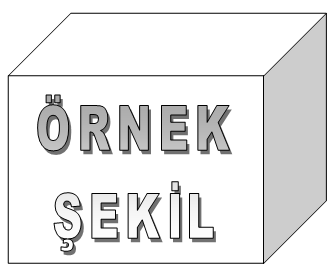 Şekil 2.1: Tüm şekil ve Tabloler ile bunların açıklamaları yazı bloğuna göre ortalı olarak yerleştirilmelidir (Atasoy, 2023) ya da [1]Tablo ve şekillere, ilk rakam bölüm numarası (eklerde harf), ikinci rakam Tablonin (veya şeklin) bölüm içindeki sıra numarası olmak üzere numara verilir (Örnek:  Tablo 1.2, Şekil 3.5, Tablo A.1, Şekil B.5). Örnekte olduğu gibi Tablo, şekil kelimeleri ve numaralar normal harflerle yazılır.  Her şeklin numarası ve açıklaması şeklin altına, her Tablonin numarası ve açıklaması Tablonin üstüne satırda ortalı biçimde yazılır.Tablo numarası ve üst yazısı, bir satır aralığı kullanılarak ve yazıdan önce 18 punto, sonra 6 punto aralık bırakılarak yazılmalı ve Tablo üst yazısı nokta ile bitirilmelidir. Tablo üst yazısı ile Tablonin tamamı aynı sayfa içinde yer almalıdır.Birden fazla Tablo veya şekil aynı sayfaya yerleştirilebilir. Ancak 4 sayfadan daha fazla süren  Tablo veya şekiller ek olarak verilmelidir. Tablodan sonra gelen metin bölümündeki ilk paragraf üstten 18 alttan 12 punto aralık bırakılarak yazılmalıdır. Tablolerden hemen sonra gelecek başlıklar, belirtilen başlık formatlarında değişiklik yapılmadan aynen kullanılmalıdır. Tablolerde dipnot kullanılması gerekiyorsa 1 satır aralıklı ve metinden 2 yazı boyutu küçük yazılmalıdır.Şekil numarası ve alt yazısı bir aralık boşlukla yazılır. Şekil alt yazısının aralık ayarı, önce 6 punto, sonra 18 punto olmalı ve şekil açıklamaları nokta ile bitirilmelidir. Şekil alt yazısı ve şeklin tamamı aynı sayfa içinde yer almalıdır. Şekilden önce gelen metin bölümündeki son paragraf üstten 6, alttan 18 punto aralık bırakılarak yazılmalıdır.Bir sayfayı aşan büyüklükteki Tablo ve şekillerde 2. sayfada aynı Tablo/şekil numarası ve açıklaması yazılarak, Tablo/şekil numarası ile açıklaması arasına, parantez içinde (devam) yazılmalıdır. (Örneğin; Tablo 1.1 (devam): Atıklardaki metal içerikleri, Şekil 1.1 (devam):  İstanbul’un su şebekesi).Tezde verilen grafik, resim ve notalar şekil kabul edilerek numaralandırılmalı ve açıklamaları yapılmalıdır. Katlı sayfa ve sayfa üzerine iliştirilmiş görsel malzeme gibi sayfa kalınlığını arttırarak tezin açılma düzenini bozan sayfalar ekler bölümünde verilmelidir. Şekil 2.2’de üst yapılardan bahsedilmiştir. Şekil 2.2: Üst yapılar (Atasoy, 2023).Şekil 2.3: Yatay tam sayfa şekil.Tablo Atıfları ve Tablo ÖrneğiTablo 2.1. Tek satırlı ve kolonlar ortalanmış (Atasoy, 2023) ya da [22].Yatay Sayfada Tablo ÖrneğiParagraf,……………………………………………………..Tablo 2.2. İstatiksel değerler (Atasoy, 2023).Tablo 2.3 (devam) : 2. Satıra geçen örnek Tablo adı, 2. Satıra geçen örnek Tablo adı, 2. Satıra geçen örnek Tablo adı, 2. Satıra geçen örnek Tablo adı, 2. Satıra geçen örnek Tablo adı.METİNLERGövde MetinleriParagraf….. Paragraflar Times New Roman, 12 punto, 1,5 satır aralıklı ve iki yana yaslı olmalıdır. Paragraf öncesi ve sonrasında da 6 nk boşluk olmalıdır. Sayfa MarjinleriSayfa kenar boşlukları “BÖLÜM 1. GİRİŞ” gibi ana başlıklardan önce üstten 5 cm, diğer başlıklarda üstten 3 cm, tüm tez boyunca soldan 4 cm ve  “BÖLÜM 1. GİRİŞ” ana başlığından itibaren tüm tez boyunca sağdan 2 cm, “İÇİNDEKİLERDEN ÖZET BÖLÜMLERİNE KADAR” sağdan 2,5 cm olarak hizalanmalıdır. Şekiller ve başlıkları ile tablolar ve başlıkları paragrafta ortalanmalıdır (Şekil 3.1).Sinir hücresi, Çetin (2003)’ten uyarlanmıştır.DenklemlerDenklemler denklem editörüyle, ortalanarak ve aşağıdaki kurallara uygun olarak yazılır.Denklemler 1,5 satır aralıkla yazılır. Denklemlerden önce ve sonra 6 punto aralık bırakılır. Denklemlerden önce ve sonra boş satır konmaz. Bu durumda denklemler ile metin arasında üstte 6 punto, altta 6 punto aralık bırakılmış olur.Denklemler metin bloğuna sola dayalı olarak hızlandırılır.Denklemlere, ilgili bölüm içinde bölüm numarası ilk numara olmak koşuluyla 1’den başlayarak sıra ile numara verilir. Bu numaralar normal olarak (koyu ‘bold’ değil) ve örnek olarak birinci bölümde (1.1), (1.2), ikinci bölümde (2.1), (2.2) şeklinde, gerekiyorsa aynı denklemin alt ifadeleri (1.1a) ve (1.1b) şeklinde denklemin bulunduğu satırın en sağına yazılır.Ekler bölümünde verilen denklemler, verildikleri bölüm belirtilerek numaralandırılır. (Örnek: A.1.1, A.1.2).Parametreler tek tek açıklanır. Denklem 3.1’de, 3.1 de veya formül 3.1 görüleceği üzere... ATIFLAR, ALINTILAR VE DİPNOTLARBu bölümde atıflar, alıntılar ve dipnotların nasıl olması gerektiği hakkında bilgi verilecektir.Atıflar (kaynakların metin içinde gösterimi)Yazar soyadına göre atıf vermeKaynakça gösteriminde APA 7. Esas alınmaktadır. Örnek gösterimler için KAYNAKLAR kısmına bakabilirsiniz. Kaynaklar metin içinde yazar soyadı ve tarih belirtilerek verilir. Kaynaklar sayfasında yazar soyadına göre alfabetik olarak sıralama yapılır.Metin içinde kaynak, cümlenin başlangıcında veya içinde verilecekse, Boran (2003) şeklinde, kaynak cümle sonunda verilecekse (Boran, 2003). şeklinde gösterilir. Nokta işareti kaynaktan hemen sonra konulur.Kaynak birden fazla yazara ait olduğunda, yazar sayısı iki ise, cümle başında veya içinde Yılmaz ve Johnson (2004) şeklinde, cümle sonunda ise (Yılmaz ve Johnson, 2004). şeklinde yazılır.  Yazar sayısı ikiden fazla ise cümle başında veya içinde Yılmaz ve diğ. (2004) şeklinde, cümle sonunda ise (Yılmaz ve diğ, 2004). şeklinde yazılır. Aynı yazara ait ve aynı yıl içinde yayınlanmış yayınlar Feray (2005a), Feray (2005b) şeklinde numaralandırılır.Aynı parantez içerisinde aynı yazarın 2 ve daha fazla eserine atıfta bulunma; son yayınlanan eseri en son belirterek aynı parantez içerisinde gösterilebilirler. Örneğin; Past research (Gogel, 1990, 2006, baskıda).Eserin belirli bir bölümüne atıfta bulunma; bir eserin sadece bir bölümüne, sayfasına, Tabloye, şekle ya da eşitliğe atıfta bulunurken daima sayfa numarası gösterilmelidir. Sayfa ifadesinin kısaltılmış biçimi kullanılırken bir bölüme atıfta bulunurken “bölüm” ifadesinde kısaltmaya gidilmez. Örneğin; (Centers for Disease Control and Prevention, 2005, s. 10), (Shimamura, 1989, Bölüm 3).Aynı parantez içerisinde 2 ya da daha fazla esere atıf; (Berndt, 2002; Harlow, 1983).Metinde kişisel görüşmeye atıfta bulunma; (V.–G. Nguyen, kişisel görüşme, 28 Eylül 1998), (J. Smith, kişisel görüşme, 15 Ağustos 2009).Kaynaklar bölümünde künyeler yazar soyadına göre sıralanır.İkincil kaynak (atıf yapılan kaynak başka bir kaynağa atıfta bulunuyorsa) metinde orijinal kaynağa atıfta bulunulur ve parantez içerisinde orijinal kaynağa atıfta bulunan yazara gönderme yapılır. Referans listesinde sadece orjinal kaynağa atıfta bulunan kaynak için giriş yapılır; orijinal kaynak için referans girişi yapılmaz. Örnek: In his e-mails, Smith argued that asynchronous line dancing would be the next Internet meme (Jones, 2010’da atıfta bulunulduğu gibi).Numara ile atıf vermeMetin içinde [ ] köşeli parantez içinde numaralandırılır. Tezde ilk verilen kaynak [1] numara ile başlar ve veriliş sırasına göre numaralandırılır. Kaynaklara metin içerisinde aşağıdaki biçimlerde atıf yapılır.[1]	1 nolu kaynak, [1-3]	1 ve 3 arası (1, 2 ve 3 nolu ) kaynaklar,[1,3]	1 ve 3 nolu kaynaklar, [1,3,8]	1, 3 ve 8 nolu kaynaklar,[1,3-8]	1 ve 3 ile 8 nolu kaynaklar arasındaki kaynaklar.Aynı isimli birden fazla cildi olan kaynakların, kullanılan her bir cildine ayrı kaynak numarası verilmelidir. AlıntılarGenel olarak alıntılar kelime, imla ve noktalama bakımından aslına uygun olarak yapılır. Alıntı yapılan parçada bir yanlış varsa, doğrusu köşeli parantez içerisinde belirtilmek koşuluyla metin aynen nakledilir.Kırk kelimeden daha az uzunluktaki kısa alıntılar çift tırnak içerisinde verilir. Alıntının sonunda ilgili kaynağa atıf yapılıp atıftan sonra nokta koyulur. Kırk kelimeden fazla olan uzun alıntılar tırnak içerisinde gösterilmezler. Uzun alıntılar soldan 1 sekme (1,27 cm) içerden verilir. İçerden verilen uzun alıntılarda, 2 yazı karakteri daha küçük karakter kullanılır. Ancak, çok sık ve çok uzun alıntılardan kaçınılması tavsiye edilir. Kısa alıntılardan farklı olarak noktalama atıftan sonra değil de önce yapılır. Örneğin; .(s. 196) gibi.40 kelimeden fazla olan alıntı örneği;Ana metin ana metin ana metin ana metin ana metin ana metin ana metin ana metin ana metin ana metin Others have contradicted this view:Co-presence does not ensure intimate interaction among all group members.Consider large-scale social gatherings in which hundreds or thousands of people gather in a location to perform a ritual or celebrate an event. In these instances, participats are able to see the visible manifestation of the group, the physicsl gathering, yet their ability to make direct, intimate  connections with those around them is limited by the sheer magnitude of the assembly (Purcell, 1997, ss. 111-112).Devam eden metin devam eden metin devam eden metin devam eden metin devam eden metin devam eden metin devam eden metin devam eden metin devam eden metin.Cümle başındaki alıntı örnekleri;According to Jones (1998), "Students often had difficulty using APA style, especially when it was their first time" (s. 199).“Critser (2003) noted that despite growing numbers of overweight Americans, many health care providers still “remain either in ignorance or outright denial about the health danger to the poor and the young” (s. 5).Critser (2003) noted that despite growing numbers of overweight Americans, many health care providers still “remain either in ignorance or outright denial about the health danger to the poor and the young” (Critser, 2003, s. 5).Cümle arasındaki kısa alıntı örneği;Interpreting these results, Robbins et al. (2003) suggested that the “therapists in dropout cases may have inadvertently validated parental negativity about the adolescent without adequately responding to the adolescent’s needs or concerns” (s. 541) contributing to an overall climate of negativity.Cümle sonundaki kısa alıntı örneği;Confusing this issue is the overlapping nature of roles in palliative care, whereby “medical needs are met by those in the medical disciplines; nonmedical needs may be addressed by anyone on the team” (Csikai & Chaitin, 2006, s. 112).Alıntılar hakkında detaylı bilgiler enstitülerin internet sitelerinden ve ilgili bağlantılardan bulunabilir.DipnotlarTezlerde içeriği genişletici, güçlendirici veya ilave nitelikteki bilgiler (içerik dipnotu) kullanılabilir. Dipnot numaraları alıntının hemen sonuna koyulur. Alıntı paragrafsa dipnot numarası paragrafın son kelimesinin üzerine, alıntı bir kavram veya isimse, bu defa kavram veya ismin hemen üzerine yazılır. Metin içerisindeki dipnot numarası; satır hizasının üzerinde şeklinde görünür olmalıdır. Numara sonrasında herhangi bir noktalama işareti konmamalıdır.Dipnot, ilgili sayfanın altına metinden 2 karakter küçük yazı ile yazılmalıdır. Dipnot çizgisi ile dipnot numarası arasında bir aralık; dipnot numarası ile dipnotun ilk satırı arasında ise yarım aralık bırakılmalıdır. Dipnotlar metinden ince yatay bir çizgi ile ayrılmalıdır.Dipnotlarla ilgili ayrıntılı bilgiler enstitülerin internet sitelerinden ve ilgili bağlantılardan bulunabilir.Tezin Amacı (İkinci Derece Başlık Nasıl: İlk Harfler Büyük)İkinci dereceden başlıklar koyu ve başlığı oluşturan kelimelerin ilk harfleri büyük yazılır. (Örnek: 4.1 Süreç Yeterlik Analizi)Üçüncü derece başlık nasıl: ilk harf büyük diğerleri küçükÜçüncü dereceden başlıklar koyu ve sadece ilk harfi büyük yazılır. (Örnek: 4.1.1 Histogram kullanarak süreç analizi)Dördüncü derece başlık nasıl: ilk harf büyük diğerleri küçükDördüncü dereceden başlıklar koyu ve sadece ilk harfi büyük yazılır. (Örnek: 4.1.2.2 Süreç analizinin adımları)Beşinci derece başlık: dördüncü dereceden sonrası numaralandırılmazŞekil ve Tablo ÖrnekleriŞekil ve tablolarda her bölüm için aynı kurallar geçerlidir. Bu bölümün şekilleri ve tabloları sırasıyla Şekil 4.1, Şekil 4.2 ve Tablo 4.1, Tablo 4.2 vb. sıralanmalıdır. Örnek şekil.Şekille ilgili açıklamalar yazılır.Tablo örneği.Tablonun yorumu…BULGULAR VE TARTIŞMAParagraf… (isteğe bağlı paragraf yazılabilir veya boş bırakılabilir. Boş bırakıldığı takdirde sonra gelen başlığın boşluğu ayarlanmalıdır). Çalışmanın Bulguları In this thesis, the necessary steps for constructing an end-to-end streamflow forecasting system were discussed. These steps include the use Tezin Amacı (İkinci Derece Başlık Nasıl: İlk Harfler Büyük)İkinci dereceden başlıklar koyu ve başlığı oluşturan kelimelerin ilk harfleri büyük yazılır. (Örnek: 5.1 Süreç Yeterlik Analizi)Üçüncü derece başlık nasıl: ilk harf büyük diğerleri küçükÜçüncü dereceden başlıklar koyu ve sadece ilk harfi büyük yazılır. (Örnek: 5.1.1 Histogram kullanarak süreç analizi)Dördüncü derece başlık nasıl: ilk harf büyük diğerleri küçükDördüncü dereceden başlıklar koyu ve sadece ilk harfi büyük yazılır. (Örnek: 5.1.2.2 Süreç analizinin adımları)Beşinci derece başlık: dördüncü dereceden sonrası numaralandırılmazŞekil ve Tablo ÖrnekleriŞekil ve tablolarda her bölüm için aynı kurallar geçerlidir. Bu bölümün şekilleri ve tabloları sırasıyla Şekil 5.1, Şekil 5.2 ve Tablo 5.1, Tablo 5.2 vb. sıralanmalıdır. 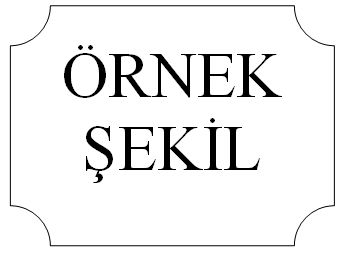 Beşinci bölümde örnek şekil.Şekil yorumu…Beşinci bölümde örnek Tablo.Tablo yorumu…SONUÇ VE ÖNERİLERParagraf… (isteğe bağlı paragraf yazılabilir veya boş bırakılabilir. Boş bırakıldığı takdirde sonra gelen başlığın boşluğu ayarlanmalıdır). Teorik SonuçlarBu kısımda tezin yanıt ürettiği teoriye dayalı bilgi ve çıkarımlara yer verilir. Uygulama Dayalı SonuçlarBu başlık altında tezin endüstri ve uygulamacılara yönelik tespitlere yer verilmelidir.ÖnerilerAraştırma kapsamında tespit edilen sosnuçlara dayalı tüm paydaşlara önerilerin verilmesi beklenir. KAYNAKLARKaynak gösterimi Apa 7 formatında hazırlanmalıdır. Aşağıda Apa 7’ye göre örneklere yer verilmiştir. Kaynakça gösterimi metin içerisinde yazar soyadı ve yıl esas alınarak gösterildiyse (örneğin; Atasoy, 2023) kaynakçada alfabetik sıralanmalıdır. Referanslar numaraya göre sıralanmışsa [1, 2, 3 gibi] kaynakçada sıra numarası gözetilmelidir.Aşağıda yer alan linkten APA kaynak gösterimine ulaşabilirsiniz.https://apastyle.apa.org/style-grammar-guidelines/references/examples	1. Metin içinde yazar soyadı ve yıl esas alınarak kaynak gösterimi:Dergi makalesi:Yazar Soyadı, Adının Baş Harfi, (Yıl), Makale başlığı, Dergi Adı                                                    (sadece dergi adı italik), vol, cilt, sayfa numarası, doi numarası (varsa).Yılmaz, A., Metin, B., (2023), Poroz hidroksiapatit üretimi ve                                                         karakterizasyonu, Journal of Alloys and Compounds, 22, 117-125, https://doi.org/10.13189/ujm.2016.041102Haber makalesi:Yazar Soyadı, Adının Baş Harfi, (Yıl, Gün Ay), Makale başlığı, Dergi Adı                                                    (sadece dergi adı italik)Yılmaz, B. (2017, 4 Aralık). Küresel ısınma, BBC.  https://www.bbc.com/news/speaking-of-science/wp/2017/12/04/globalwarmingKitap:Yazar Soyadı, Adının Baş Harfi, (Yıl), Kitap adı (sadece kitap adı italik), Yayıncı Kuruluş.Atasoy, B. ve Türkay, O. (2021), Global crises and their effects on tourism economy, Edward Elgar Publishing Limited.Kitap Bölümü:Atasoy, B. ve Türkay, O. (2021), Global crises and their effects on tourism economy. M. Sarıışık (Ed.), Covid-19 içinde (s. 185-229), Edward Elgar Publishing Limited.Teknik Raporlar ve Araştırma Raporları:Kültür ve Turizm Bakanlığı. (2012). Turizm verileri. https://www.ktb.gov.tr.Atasoy, B. ve İbrahimoğlu, E. (2018). Turizm ve kalkınma hamlesi. European Tourism Council. https://www.eutourismcouncil.org/images/publications/tourism_FINALSempozyum ve Bildiriler:Yazar Soyadı, Adının Baş Harfi, (Yıl, Gün Ay), bildiri başlığı, sempozyum adı                                             (sadece sempozyum adı italik), yapıldığı yer, varsa vol ve  sayfa.Yılmaz, A. ve Metin, B. (2023, 22 Mayıs), Poroz hidroksiapatit üretimi ve                                                          karakterizasyonu, 5. Uluslararası Biyomalzeme Sempozyumu, Sakarya, 22, 117-125Doktora ve Yüksek Lisans Tezleri:Yazar Soyadı, Adının Baş Harfi, (Yıl), Tez adı (sadece tez adı italik), (Yüksek Lisans/Doktora Tezi), Üniversite, Enstitü, Üniversitenin                                                      bulunduğu şehir, yabancı tez ise ülkesi de.Yılmaz, A. (2023), Poroz Hidroksiapatit üretimi ve karakterizasyonu, (Doktora Tezi), Sakarya Uygulamalı Bilimler Üniversitesi, Lisansüstü Eğitim Enstitüsü, Sakarya.  İnternet kaynakları:Youtube:Dünya (2015, 21 Ağustos). Kuşbakışı Dünya 51. bölüm [Video]. YouTube. https://www.youtube.com.Websitesi:Yılmaz, R. (2020, 6 Mart). İnsan kaynakları. Siyasal. https://siyasal.com2. Metin içinde köşeli parantez ve numara esas alınarak kaynak gösterimi:Dergi makalesi:[1] Yazar Soyadı, Adının Baş Harfi, (Yıl), Makale başlığı, Dergi Adı                                                     (sadece dergi adı italik), vol, cilt, sayfa numarası, doi numarası (varsa).[1] Yılmaz, A., Metin, B., (2023), Poroz hidroksiapatit üretimi ve                                                         karakterizasyonu, Journal of Alloys and Compounds, 22, 117-125, https://doi.org/10.13189/ujm.2016.041102Haber makalesi:[2] Yazar Soyadı, Adının Baş Harfi, (Yıl, Gün Ay), Makale başlığı, Dergi Adı                                                     (sadece dergi adı italik)[2] Yılmaz, B. (2017, 4 Aralık). Küresel ısınma, BBC.  https://www.bbc.com/news/speaking-of-science/wp/2017/12/04/globalwarmingKitap:[3] Yazar Soyadı, Adının Baş Harfi, (Yıl), Kitap adı (sadece kitap adı italik),                                     Yayıncı Kuruluş.[3] Atasoy, B. ve Türkay, O. (2021), Global crises and their effects on tourism economy, Edward Elgar Publishing Limited.Kitap Bölümü:[4] Atasoy, B. ve Türkay, O. (2021), Global crises and their effects on tourism economy. M. Sarıışık (Ed.), Covid-19 içinde (s. 185-229), Edward Elgar Publishing Limited.Teknik Raporlar ve Araştırma Raporları:[5] Kültür ve Turizm Bakanlığı. (2012). Turizm verileri. https://www.ktb.gov.tr.[5] Atasoy, B. ve İbrahimoğlu, E. (2018). Turizm ve kalkınma hamlesi. European Tourism Council. https://www.eutourismcouncil.org/images/publications/tourism.Sempozyum ve Bildiriler:[6] Yazar Soyadı, Adının Baş Harfi, (Yıl, Gün Ay), bildiri başlığı, sempozyum adı                                             (sadece sempozyum adı italik), yapıldığı yer, varsa vol ve  sayfa.[6] Yılmaz, A. ve Metin, B. (2023, 22 Mayıs), Poroz hidroksiapatit üretimi ve                                                          karakterizasyonu, 5. Uluslararası Biyomalzeme Sempozyumu, Sakarya, 22, 117-125.Doktora ve Yüksek Lisans Tezleri:[7] Yazar Soyadı, Adının Baş Harfi, (Yıl), Tez adı (sadece tez adı italik),                    (Yüksek Lisans/Doktora Tezi), Üniversite, Enstitü, Üniversitenin                                                      bulunduğu şehir, yabancı tez ise ülkesi de.[7] Yılmaz, A. (2023), Poroz Hidroksiapatit üretimi ve karakterizasyonu, (Doktora Tezi), Sakarya Uygulamalı Bilimler Üniversitesi, Lisansüstü Eğitim Enstitüsü, Sakarya.  İnternet kaynakları:Youtube:[8] Dünya (2015, 21 Ağustos). Kuşbakışı Dünya 51. bölüm [Video]. YouTube. https://www.youtube.com.Websitesi:[9] Yılmaz, R. (2020, 6 Mart). İnsan kaynakları. Siyasal. https://siyasal.comEKLER EK A: Haritalar Bölgesel haritalar: (a)Yağış. (b)Akım. (c)Evapotranspirasyon …EK B: Tablo örneğiTablo B.1: Ekler bölümünde tablo örneği.Enstitü Anabilim Dalı:İNŞAAT MÜHENDİSLİĞİTez Danışmanı:Doç. Dr. Adı SOYADIEnstitü Anabilim Dalı:İNŞAAT MÜHENDİSLİĞİTez Danışmanı:Doç. Dr. Adı SOYADIEnstitü Anabilim Dalı:İNŞAAT MÜHENDİSLİĞİJÜRİ  BAŞARI DURUMUJüri Başkanı:Üye:Üye:Enstitü Anabilim Dalı:İNŞAAT MÜHENDİSLİĞİJÜRİ  BAŞARI DURUMUJüri Başkanı:Üye:Üye:Üye:Üye:Kolon AKolon BKolon CKolon DSatır ASatır ASatır ASatır ASatır BSatır BSatır BSatır BSatır CSatır CSatır CSatır CParametreKolon 2Kolon 3Kolon 4Kolon 4Kolon 4Kolon 5Kolon 5ParametreKolon 2Kolon 3Alt kolonAlt kolonAlt kolonAlt kolonAlt kolonSatır 1-7.6804427.69863480.000.000.001212Satır 2140-0.500.000.0000Satır 337.17435737.161926970.000.000.00024Satır 4140-0.500.000.0000Satır 537.17435737.161926970.000.000.00024Satır 6140-0.500.000.0000Satır 737.17435737.161926970.000.000.00024Satır 8140-0.500.000.0000Satır 937.17435737.161926970.000.000.00024Satır 10140-0.500.000.0000Satır 1137.17435737.161926970.000.000.00024Satır 12140-0.500.000.0000Satır 1337.17435737.161926970.000.000.00024Satır 14140-0.500.000.0000ParametreKolon 2Kolon 3Kolon 4Kolon 4Kolon 4Kolon 5Kolon 5ParametreKolon 2Kolon 3Alt kolonAlt kolonAlt kolonAlt kolonAlt kolonSatır 16-7.6804427.69863480.000.000.001212Satır 17140-0.500.000.0000Satır 1837.17435737.161926970.000.000.00024Satır 19140-0.500.000.0000Satır 2037.17435737.161926970.000.000.00024Satır 21140-0.500.000.0000Satır 2237.17435737.161926970.000.000.00024Satır 23140-0.500.000.0000(3.1)Kolon AKolon BKolon CKolon DSatır ASatır ASatır ASatır ASatır BSatır BSatır BSatır BSatır CSatır CSatır CSatır CKolon AKolon BKolon CKolon DSatır ASatır ASatır ASatır ASatır BSatır BSatır BSatır BSatır CSatır CSatır CSatır C(a)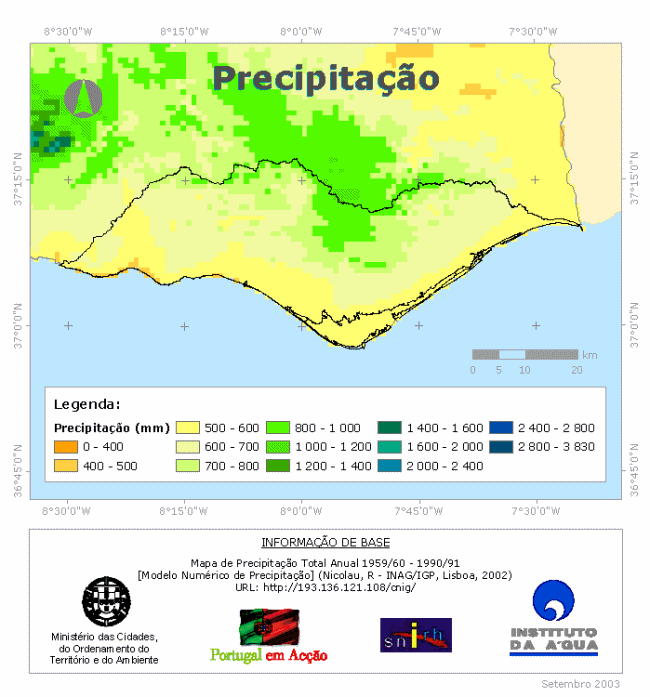 (b)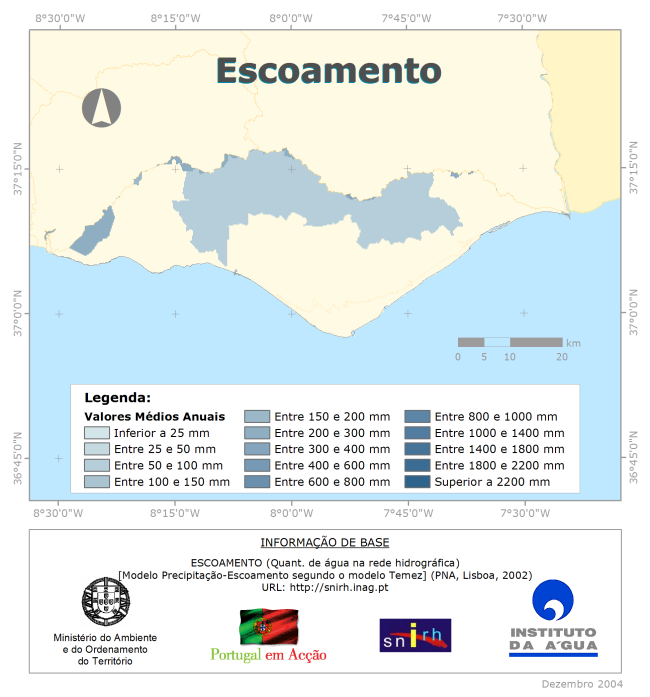 (c)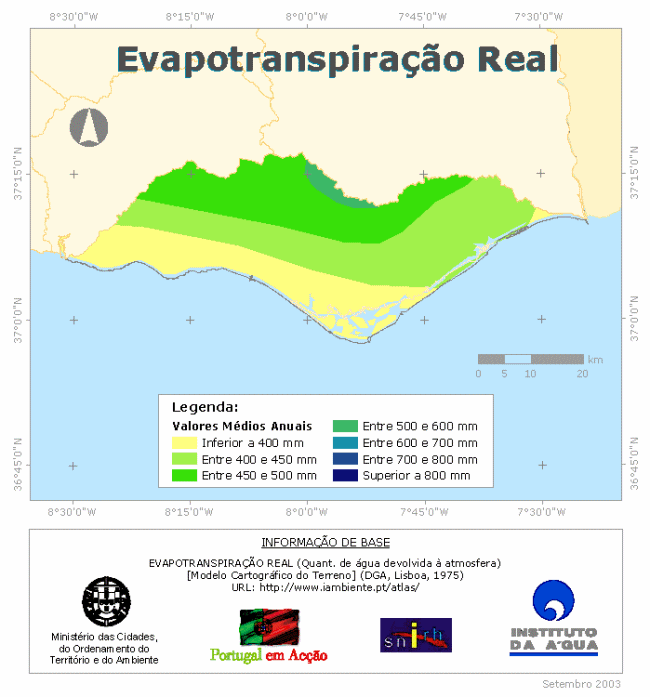 (d)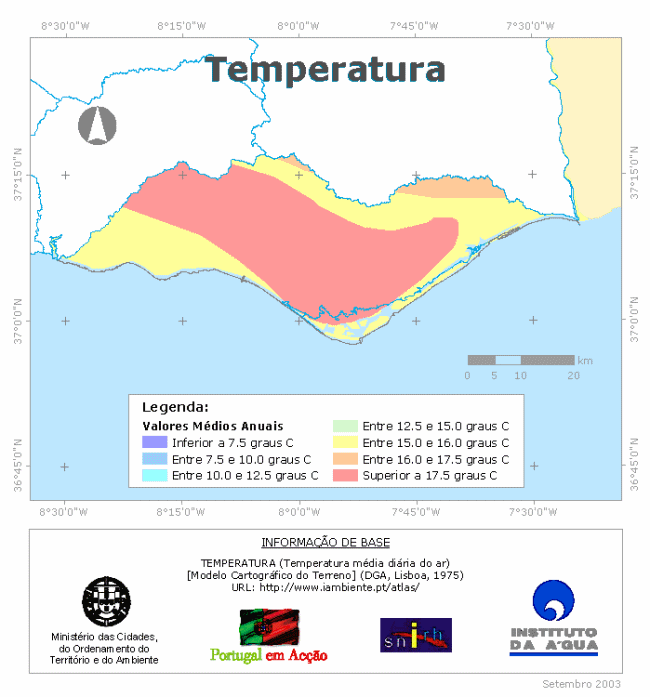 Kolon AKolon BKolon CKolon DSatır ASatır ASatır ASatır ASatır BSatır BSatır BSatır BSatır CSatır CSatır CSatır C